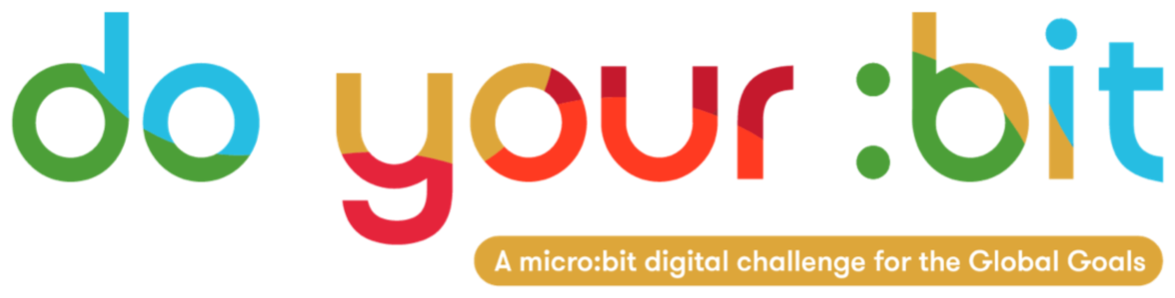 Educação de QualidadeIntrodução ao Objetivo 4 - Educação de QualidadeUtiliza este guia para apresentares aos teus alunos o Objetivo Global 4, Educação de Qualidade.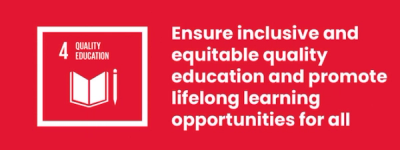 O que é o Objetivo Global 4?O Objetivo de Desenvolvimento Sustentável 4: Educação de Qualidade é um dos 17 Objetivos de Desenvolvimento Sustentável estabelecido pelas Nações Unidas em 2015. Podes encontrar mais informação sobre os Objetivos no nosso guia de introdução.O Objetivo de Desenvolvimento Sustentável 4 (ODS 4) é o objetivo da educação. Destina-se a garantir o acesso inclusivo e equitativo à educação e a promover oportunidades de aprendizagem ao longo da vida para todos. A educação ajuda-nos a alcançar muitos outros objetivos. Pode ser um caminho para o crescimento, um estímulo para a saúde pública e um ponto de partida para a paz.ActividadesAbaixo estão algumas ideias para ajudar a dar vida ao Objetivo 4 para os teus alunos. Elas funcionam como atividades independentes ou em sequência. Atividade 1: Explorar a igualdade de acesso à Educação de QualidadeNesta atividade, o conceito de igualdade é apresentado aos alunos em termos de acesso à educação.
Duração - 15 minMostra este vídeo aos teus alunos onde se debate a educação. https://www.youtube.com/watch?v=fE9dYM-P_l0Reflete sobre o vídeoPede aos alunos para refletirem sobre o que acabaram de ver.O que é que foi mais interessante?Como é que te fez sentir?Como é que a conversa se relaciona com a tua própria vida?Analisa a igualdade na educação através dos dadosExplica que o Objetivo Global 4: Educação de Qualidade se trata de saber se os alunos do mundo inteiro podem ter acesso à educação de forma igualitária e se aprendem o que precisam para terem sucesso. Mostra ou distribui uma cópia do mapa que demonstre a natureza desigual do acesso à educação no mundo inteiro. Clica para a ampliares no ecrã ou podes descarregar esta página como um documento do word.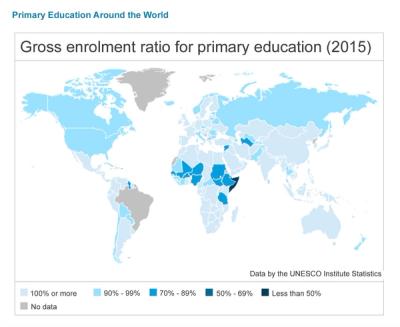 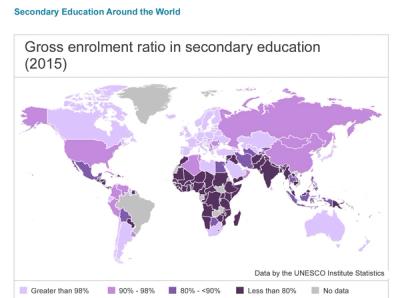 Discussão acerca dos mapasPede aos alunos para discutirem as seguintes questões:O que mostram os dados sobre o acesso à educação no seu próprio país e continente?Como é que isto se compara a outros países e continentes do mundo?Os alunos acham que há um acesso justo à educação no mundo inteiro?Quais são algumas das razões pelas quais os alunos podem não conseguir ter acesso à educação? (por exemplo, nenhuma escola nas proximidades, terem de trabalhar, casamento infantil, sem acesso à Internet, guerra, pobreza)De que tipo de coisas precisamos para termos acesso à educação (por exemplo, construir escolas, formar e recrutar professores, acesso à Internet, comunidades seguras, leis para proteger as crianças)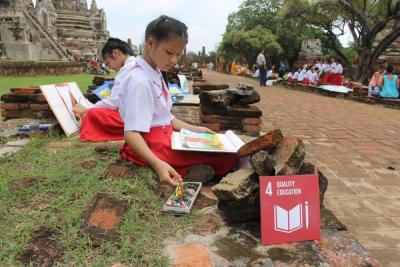 Atividade 2: Sê um(a) fact-ivista -Investiga os dadosNesta atividade, os alunos investigarão os dados sobre educação e criarão um cartaz infográfico.
Duração - 30 min
Analisa os dados factuaisPede aos alunos para trabalharem individualmente, em pares ou pequenos grupos. Começa a observar os dados factuais enumerados abaixo:Dados Factuais do ODS 4Mais de metade de todas as crianças refugiadas não frequenta a escola.Menos de 30% dos investigadores mundiais de ciência, tecnologia, engenharia e matemática são mulheres.Apenas 17% dos países têm leis para ajudar os alunos portadores de deficiência na escola.70% dos jovens dizem que não conseguem explicar as alterações climáticas.Um terço dos jovens dos 11 aos 15 anos foi vítima de bullying na escola.Discute os factos de interesse para os alunos.Por que razão consideram isto importante?Porque pode ser o caso?Conseguem pensar em maneiras de corrigir este problema?Criação de cartaz infográficoOs alunos devem escolher um facto que os apaixone e, em seguida, criar um cartaz infográfico para dar vida ao facto. Um excelente infográfico visualiza os dados para chamar a atenção e enviar uma mensagem. Os cartazes devem incluir:A) Uma mensagem ou título clarosB) Uma visualização que te ajude a entender os dadosC) Algo que te faça importares-tePodes encontrar exemplos aqui. Quando terminares, podes partilhar os teus cartazes com o mundo nas redes sociais e identificar @theworldslesson para alcançares um público global!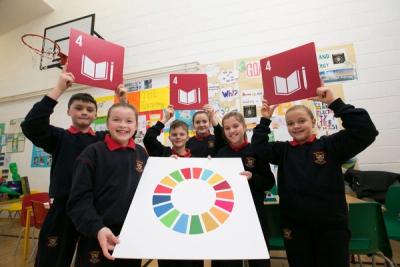 Atividade 3: Explorar o que ajuda e dificulta a aprendizagemNesta atividade, os alunos pensarão nas diferentes maneiras de as crianças aprenderem e no que isso significa em termos de oferecer uma educação de qualidade a todas as crianças.
Duração 45 minIntroduçãoFaz aos alunos as seguintes perguntas para evidenciares que todos aprendem de maneira diferente:Gostas de aprender?O que te ajuda a aprender melhor?Quando ficas confuso(a) numa aula, o que te ajuda? Isso ajuda a todos?Que tipo de aluno és? Se os alunos não tiverem a certeza do que isto significa, explica-lhes que estão prestes a explorá-lo.Explorar como aprendemosTipos de alunoEscreve a seguinte lista para os alunos verem:Aprendizagem visualAprendizagem auditivaAprendizagem prática
Pergunta aos alunos se sabem o significado destes termos antes de dares 1 ou 2 exemplos como os enumerados abaixo. Depois, pede mais exemplos aos alunos e criem uma lista para cada um em conjunto.Visual (ver imagens, cartazes, cartões didáticos, livros e gráficos)Auditiva (ouvir algo como uma discussão, conversa, canção, vídeo ou audiolivro)Prática (experiência prática, os alunos começam, eles próprios, a fazer um processo)
Pede aos alunos para levantarem as mãos - quem achas que são os alunos visuais/auditivos/práticos ou uma mistura? Todos responderam o mesmo ou não? E se perguntássemos aos alunos de outras escolas, achas que as suas respostas seriam as mesmas ou diferentes? Porquê/porque não?Atividades de aprendizagemAgora, concentra os alunos nas atividades que, muitas vezes, fazem parte das suas aulas. Pede-lhes para pensarem nalgumas das suas atividades favoritas para fazerem nas aulas. Pede-lhes para escreverem uma lista destas atividades ou anotá-las em 'post-its'. Os exemplos podem incluir a leitura de um livro / visionamento de um vídeo / pesquisa na Internet.Quando tiverem uma lista em conjunto, explora as suas ideias e pergunta:Porque achas que estas atividades te ajudam a aprender?Algumas atividades têm coisas em comum?Explorar as nossas barreiras à aprendizagemRelembra aos alunos que a finalidade do Objetivo Global 4 é garantir que todas as crianças tenham uma educação de qualidade. Pede aos alunos para verem a lista de atividades e pensarem no seu próprio ambiente de aprendizagem.Pensa no teu ambiente de aprendizagemQue barreiras à aprendizagem encontramos na nossa escola/sala de aula/recreio? Não há respostas certas ou erradas, o objetivo é fazer com que os alunos discutam o tema e pensem em coisas comuns que impeçam a aprendizagem, por exemplo, falta de espaço, equipamento avariado, falta de recursos, ambiente ruidoso ou frio, etc.Alarga a discussãoEstas atividades podem ser usadas para criar uma discussão sobre a melhoria do acesso à educação na tua comunidade.
Há algo que gostarias de mudar em relação à tua educação?Consegues pensar numa maneira de ajudar as crianças que, atualmente, não conseguem ter acesso à educação?Consegues pensar em maneiras de o concretizar? Existem soluções com as quais possamos aprender?Utiliza esta discussão reflexiva para realçares a necessidade do Objetivo Global 4.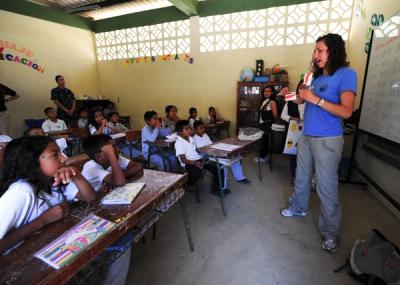 